1. Schreibe eine kurze Geschichte über den Zauberer und seinen Zaubertrick.Der große Zauberer ZampanoName: _________________________                               Datum: ____________________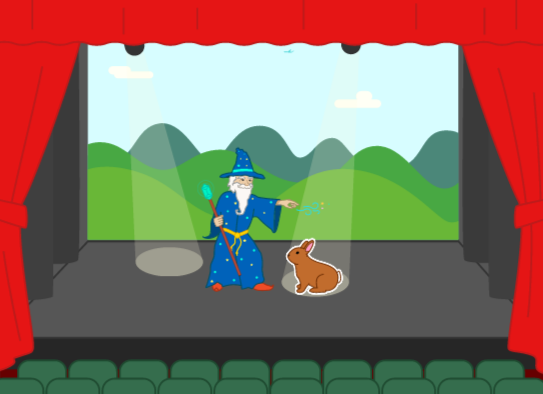 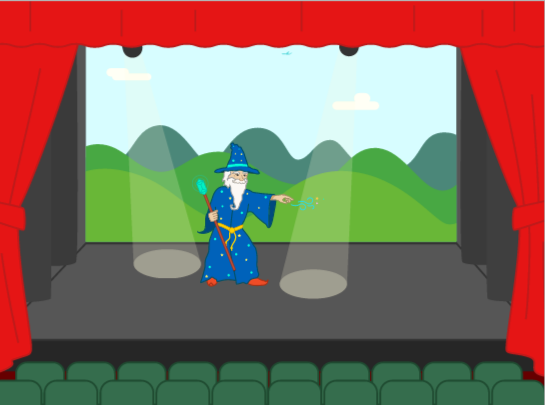 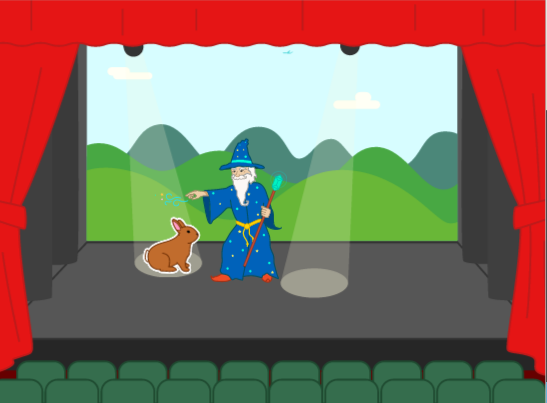 